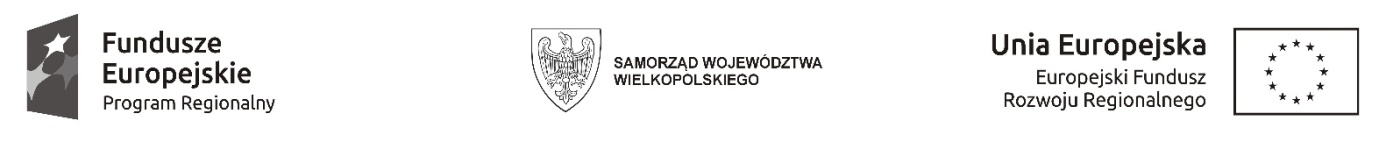 Sfinansowano w ramach reakcji Unii na pandemię COVID-19WCPIT/EA/381-27/2023Poznań, dnia 25.04.2023 r.Informacja na podstawie art. 222 ust. 5 ustawyz dnia 11 września 2019 r. Prawo zamówień publicznychPrzedmiot zamówienia:Dostawa, zainstalowanie i uruchomienie automatu do folii nakrywkowej dla preparatów histopatologicznych oraz dostawa i montaż mebli laboratoryjnych - szaf na bloczki parafinoweOtwarcie ofertOtwarcie ofert nastąpiło w dniu 25.04.2023 r. o godz. 10:00.Lista złożonych w terminie i otwartych ofert:NR OFERTY Nazwa albo imiona i nazwiska oraz siedziba lub miejsce prowadzonej działalności gospodarczej albo miejsce zamieszkania wykonawcyCena (PLN)1Fabryka Urządzeń Laboratoryjnych i Medycznych „POLON-POZNAŃ” Sp. z o.o.60-320 PoznańREGON: 630409773Pakiet nr 2Cena netto: 59 100, 00Cena brutto: 72 693,002Sakura Finetek Poland Sp. z o. o Warszawa REGON 38375034Pakiet nr 1Cena netto: 229 080, 00Cena brutto:249 000, 00